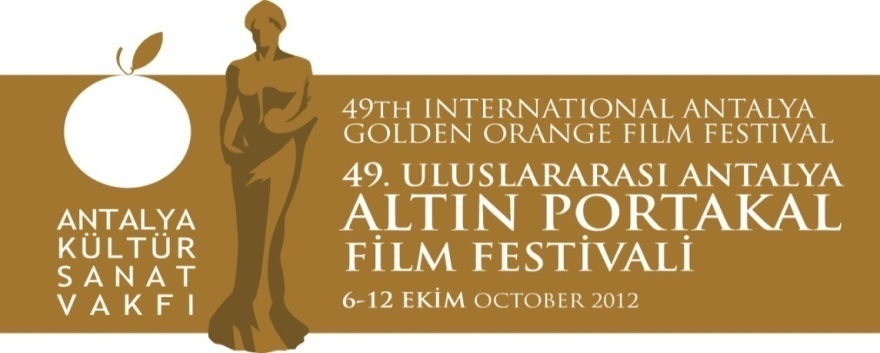      02. 10. 2012   BASIN BÜLTENİTuruncu Filmler Altın Portakal’da6-12 Ekim 2012 tarihleri arasında gerçekleştirilecek olan 49. Uluslararası Antalya Altın Portakal Film Festivali kapsamında düzenlenen “Turuncu Filmler”, Hollanda ve Türkiye arasındaki diplomatik ilişkilerin kurulmasının 400. yılı kutlamaları kapsamında Hollanda sinemasından örnekleri izleyici ile buluşturacak. Turuncu Filmler kategorisinde Pascale Simons, Fow Pyng Hu ve Meral Uslu’nun filmlerine yer verecek.Hollanda Film Festivali’nde Joris Smit’le en iyi erkek oyuncu ödülü’ne aday gösterilen Pascale Simons’ın ilk uzun metraj filmi “Lotus”;Fow Pyng Hu ‘nun yazıp, yönetip, kurguladığı, Uluslararası Rotterdam Film Festivali programında yer alan “Nick”;Meral Uslu’nun kısa metraj ve belgesel filmlerinin ardından çektiği ilk uzun metraj filmi “Snackbar”;Portakal’ın “Turuncu Filmler” bölümünde izleyiciyle buluşacak yapımlar. Lotus – Yön: Pascale Simons – Hollanda – 2011 – Hollanda Film Festivali’nde en  iyi erkek oyuncu adaylığı bulunan Lotus, Pascale Simons’un ilk uzun metrajı. Birbirinden farklı yaşamları bir araya getiren öyküde, ölmek isteyen bir kız, sakat bir futbolcu, iki farklı yaşamı olan bir baba, otuzlarında mutlu bir çift ve otistik bir çocuğu olan boşanmış bir aile yer alıyor.Fragman: https://vimeo.com/album/2092594/video/50374560Nick – Yön: Fow Pyng Hu – Hollanda – 2011 – Fow Pyng Hu’nun yazıp yönettiği film, yönetmenin üçüncü uzun metraj filmi. Rotterdam Film Festivali’nde gösterilen filmde, restoranda çalışan, kız arkadaşı tarafından evden ve daha sonra işten kovulan Nick’in, Hırvatistan ormanlarına doğru çıktığı yolculuk anlatılıyor.Fragman: https://vimeo.com/album/2092594/video/50374559Snackbar – Yön: Meral Uslu – Hollanda – 2012 – Meral Uslu’nun ilk uzun metraj filmi olan Snackbar’ın prömiyeri Berlin Film Festivali’nde yapıldı. Filmde, Abi adında bir Türk’ün Amsterdam’ın varoşlarında bulunan ve Faslı gençler tarafından uğrak bir yer haline getirilmiş büfesi çevresinde olup bitenler konu ediliyor.Fragman: https://vimeo.com/album/2092594/video/50374561Bilgilerinize sunar, iyi çalışmalar dileriz.www.altinportakal.org.trtwitter.com/49altinportakalfacebook.com/altinportakalfilmfestivalivimeo.com/altinportakalgoogle.com/+AltinPortakal
Akgün Keskin SakaryaAntalya Büyükşehir Belediyesi veAKSAV Basın DanışmanıDetaylı bilgi için:Esin TatlavTel: 0 212 297 60 32 – 0530 497 91 97E-mail  : esin.tatlav@aksav.org.trYeliz PalakTel: 0 212 297 60 32 – 0530 222 49 34E-mail  : yeliz.palak@aksav.org.trMustafa KoçTel: 0242 238 54 44 – 0533 563 82 69  E-mail  : info@aksav.org.tr   basin@aksav.org.tr